TSV Eintracht Karlsfeld e.V. • Abteilung Handball • Jahnstraße 5 • 85757 Karlsfeld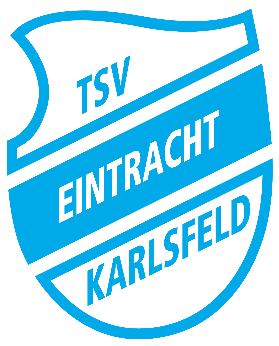 Anwesenheitsliste ZUSCHAUER:	Abteilung Handball
Spielstätte:Karlsfeld, Sporthalle (Hallen-Nr. 260180)Datum:NameVornameMobilnr. oder E-MailZeitraum12345678910111213141516171819202122232425